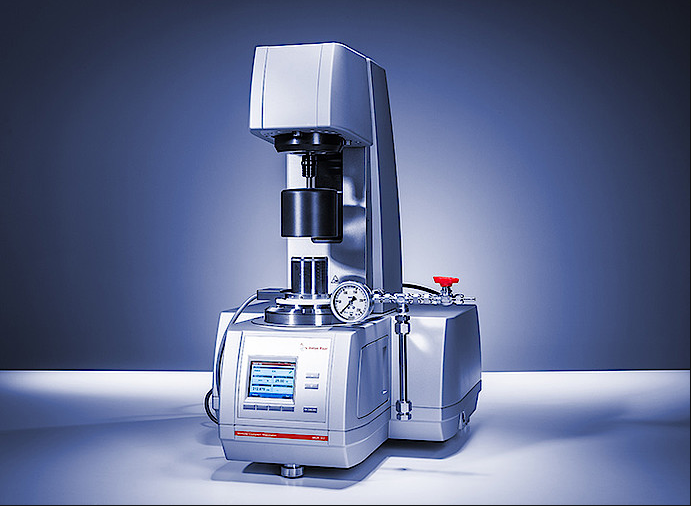 仪器名称：旋转流变仪 MCR302技术参数:技术规格：型号MCR 302轴承空气配置高精度光学解码器的EC马达（无刷直流马达）是无信号漂移的最大扭矩是旋转模式最小扭矩0.01 Nm振荡模式最小扭矩0.002 Nm最大扭矩（旋转和振荡）200 mNm扭矩分辨率0.1 nNm应变角度范围0.1 ～ ∞ rad角位移分辨率0.01 rad最小转速 CSS10-9 rad/s最小转速 CSR10-9 rad/s最大转速CSS/CSR314 rad/s最小角频率10-7 rad/s最大角频率628 rad/s法向力范围0.005 ～ 50 N